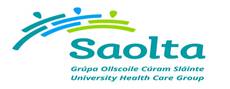 Temporary Cardiac Catheterisation Physiologist, Staff GradeJob Specification, Terms & ConditionsTerms and Conditions of EmploymentCardiac Catheterisation Physiologist, Staff GradeJob Title and GradeTemporary Cardiac Catheterisation Physiologist, Staff Grade(Grade Code: 3867)Campaign ReferenceG3048Closing Date10.00am on 25th November 2020Proposed Interview Date (s)Interviews will be held as soon as possible after the closing date.Candidates will normally be given at least one weeks' notice of interview. The timescale may be reduced in exceptional circumstances.  Taking up AppointmentA start date will be indicated at job offer stageOrganisational AreaSaolta University Health Care Group Location of PostInitial assignment will be to Cardiac Investigations, University Hospital Galway, Saolta University Health Care GroupThe successful candidate may be required to work in any service area within the vicinity as the need arises.A panel may be formed for Cardiac Catheterisation Physiologist, Staff Grade, Galway University Hospitals from which current and future specified purpose vacancies of full time or part time duration may be filled.Informal EnquiriesPaul Nolan, Chief II Cardiac Physiologist, Galway University HospitalsPhone: 091 542181 Email: paulg.nolan@hse.ie Details of ServiceThe Saolta University Health Care Group provides acute and specialist hospital services to the West and North West of Ireland – counties Galway, Mayo, Roscommon, Sligo, Leitrim, Donegal and adjoining counties.The Group comprises 7 hospitals across 8 sites:Letterkenny University Hospital (LUH)Mayo University Hospital (MUH)Portiuncula University Hospital (PUH)Roscommon University Hospital (RUH)Sligo University Hospital (SUH) incorporating Our Ladies Hospital Manorhamilton (OLHM)Galway University Hospitals (GUH) incorporating University Hospital Galway (UHG) and Merlin Park University HospitalThe Group's Academic Partner is NUI Galway.The Saolta Group’s region covers one third of the land mass of Ireland, it provides health care to a population of 830,000, employs in excess of 10,000 employees, and has a budget in excess of €800 million. The Group provides a range of high quality services for the catchment areas it serves and GUH is a designated supra-regional cancer service provider meeting the needs of all the counties along Western seaboard and towards the midlands from Donegal to North Tipperary.Saolta University Health Care Group aims to meet its service plan targets. Its priority is to implement the national Clinical Care programmes across the Group and establish a performance management culture with the development of Key Performance Indicators.VisionOur vision is to be a leading academic Hospital Group providing excellent integrated patient-centred care delivered by skilled caring staff.Saolta Guiding PrinciplesCare - Compassion - Trust - LearningOur guiding principles are to work in partnership with patients and other healthcare providers across the continuum of care to:Deliver high quality, safe, timely and equitable patient care by developing and ensuring sustainable clinical services to meet the needs of our population.Deliver integrated services across the Saolta Group Hospitals, with clear lines of responsibility, accountability and authority, whilst maintaining individual hospital site integrity.Continue to develop and improve our clinical services supported by education, research and innovation, in partnership with NUI Galway and other academic partners.Recruit, retain and develop highly-skilled multidisciplinary teams through support, engagement and empowerment.Saolta Strategy 2019-2023We have developed a five year strategy which outlines the vision and framework for the Group’s strategic development from 2019 to 2023.We are committed to ensuring that our patients are at the centre of all service design, development and delivery. Over the five years of the strategy we will further develop our services, both clinical and organisational based around seven key themes: Quality and Patient Safety; Patient Access; Governance and Integration; Skilled Caring Staff; Education Research and Innovation; eHealth and Infrastructure. These will be our key areas of focus to enable us to meet the future needs of our patients. We continue to work very closely with our colleagues in the community both Community Healthcare West and Community Health Organisation 1 in the North West to deliver more streamlined care to our patients in line with the national focus of bringing services closer to patients.While the tertiary referral centre for the Group is University Hospital Galway, it is essential that all our hospitals work more closely together in delivering services to address the challenges facing us across our region. A key theme of our 5 year strategy is the development of Managed Clinical and Academic Networks (MCAN).These networks will ensure that specialities in individual hospitals will no longer work in isolation but as a networked team which will improve clinical quality and patient safety. It will also support collective learning/sharing of expertise and will be supported by education, training, research and audit programmes. It will result in safer, standardised and more sustainable services for our patients. Mission StatementPatients are at the heart of everything we do. Our mission is to provide high quality and equitable services for all by delivering care based on excellence in clinical practice, teaching, and research, grounded in kindness, compassion and respect, whilst developing our staff and becoming a model employer.OUR GUIDING VALUES   Respect - We are an organisation where privacy, dignity, and individual needs are respected, where staff are valued, supported and involved in decision-making, and where diversity is celebrated, recognising that working in a respectful environment will enable us to achieve more. Compassion - we treat patients and family members with dignity, sensitivity and empathy.Kindness - whilst we develop our organisation as a business, we will remember it is a service, and treat our patients and each other with kindness and humanity. Quality – we seek continuous quality improvement in all we do, through creativity, innovation, education and research. Learning - we nurture and encourage lifelong learning and continuous improvement, attracting, developing and retaining high quality staff, enabling them to fulfil their potential. Integrity - through our governance arrangements and our value system, we will ensure all of our services are transparent, trustworthy and reliable and delivered to the highest ethical standards, taking responsibility and accountability for our actions. Team working – we engage and empower our staff, sharing best practice and strengthening relationships with our partners and patients to achieve our Mission. Communication - we communicate with patients, the public, our staff and stakeholders, empowering them to actively participate in all aspects of the service, encouraging inclusiveness, openness, and accountability.These Values shape our strategy to create an organisational culture and ethos to deliver high quality and safe services for all we serve and that staff are rightly proud of. Reporting RelationshipThe post holder will report to the Chief II Cardiac Physiologist or person acting in their absence.Purpose of the Post Performance of the Cardiac Physiologists role in supporting invasive cardiac investigations and interventions, including full participation in the 24/7 on-call Primary PCI Service, as part of the National ACS Programme. The post-holder will be expected to work as part of the GUH Community Cardiac Diagnostics Service. Performance of all non-invasive cardiac investigations or other duties deemed appropriate to your position, coupled with providing assistance to the Chief II and Chief I Physiologists in providing and developing a busy service.Principal Duties and ResponsibilitiesThe person holding this post is required to support the principle that the care of the patient comes first at all times and will approach their work with the flexibility and enthusiasm necessary to make this principle a reality for every patient to the greatest possible degree.Maintain throughout the hospital awareness of the primacy of the patient in relation to all hospital activities.Performance management systems are part of role and you will be required to participate in the Group’s performance management programme.This busy Cardiac Department carries out a comprehensive range of invasive and non-invasive cardiac investigations as outlined below. The post holder will be expected to demonstrate an appropriate level of knowledge and competence and be suitably qualified to perform/train in all of these areas.The Cardiac Catheterisation Physiologist, Staff Grade, should be familiar with the techniques and range of equipment used in current medical practice for the diagnosis, treatment and care of cardiac patients including resuscitation equipment.Resting ECG, performance, interpretation and analysis.Physiologist managed exercise stress testing (as per British Society protocols) performance. Interpretation and analysis for reporting.Ambulatory blood pressure monitoring and analysis.Ambulatory ECG monitoring and analysis.Event recorder monitoring and analysis.Adult Echocardiography and reporting.Transoesophageal echo.Pharmacological stress echo.Cardiac catheterisation laboratory: diagnostic and interventional including the use and maintenance of all equipment associated with this area, balloon pump etc.ICD/CRT follow-up.Loop recorder implant and follow-up.Pacemaker implantation temporary and permanent.Pacemaker follow up to high standards.Professional/ Clinical The Cardiac Catheterisation Physiologist, Staff Grade will:Carry out his/her duties to the appropriate level and under the appropriate supervision of the leading Cardiac Physiologist and in cooperation with the Consultant Cardiologist or other persons designated by the Health Service Executive.Calibrate and maintain all equipment which includes sterilisation where necessary.Perform the procedure, report and highlight abnormal recordings.Carry out portable testing in some cases.Participate in in-patient care, preparation and reassurance of patient.Initiate and participate in dealing with medical emergencies including cardiac resuscitation.Be involved in the development of new procedures which may be introduced.Participate in the development of operational policy and best practice.Provide first line maintenance, electrical safety checking and calibration of equipment.Support nursing, medical and technical staff in the implementation of patient care involving technology.Have a clear appreciation of electrical safety requirements, and a clear understanding of potential sources of Macroshock and Microshock.Take responsibility for the care and cleanliness of all equipment and accessories used.Act for other staff in their absence as required.Adhere to departmental patient policies at all times.Follow instruction and directions given by Chief or Senior Physicist in relation to radiation protection.Administration The Cardiac Catheterisation Physiologist, Staff Grade will:Be responsible for history-taking and interpretation to provide priority, co-ordination and delivery of service as per request forms.Be responsible for generating appointments as per departmental policy.Keep such records appropriate to his/her office as he/she may be required by the Health Service Executive.Engage in IT developments as they apply to service user and service administrationEducation and TrainingThe Cardiac Catheterisation Physiologist, Staff Grade will:Update his/her knowledge and training accordingly as medical procedures change and developments are introduced.Contribute as required to the development of training program for established staff and external groups.Attend staff training programmes.Participate in the development of the continuous professional education program including the performance of national and/ or international accreditation examinations provided by British Society of Echocardiography, NASPE, BPEG, or other programs as per departmental requirements. Be willing to mentor junior staff as and when required.Maintain a personal record of professional development.Keep up-to-date with developments within the organisation, HIQA and the Irish Health service.Health and SafetyThe Cardiac Catheterisation Physiologist, Staff Grade will:Provide a high standard of safe practice for patient care.Ensure adherence to established policies and procedures to ensure safe patient care.Ensure adherence to department policies in relation to the care and safety of any equipment supplied for the fulfilment of duty.Report accidents and incidents, participate in the investigation and remedial action.Be familiar with Hospital & Department Disaster Plans and implementation.Have a working knowledge of the Health Information and Quality Authority (HIQA) Standards as they apply to the role for example, Standards for Healthcare, National Standards for the Prevention and Control of Healthcare Associated Infections, Hygiene Standards etc and comply with associated HSE protocols for implementing and maintaining these standards as appropriate to the role.To support, promote and actively participate in sustainable energy, water and waste initiatives to create a more sustainable, low carbon and efficient health service.KPI’sThe identification and development of Key Performance Indicators (KPIs) which are congruent with the Hospital’s service plan targets.The development of Action Plans to address KPI targets.Driving and promoting a Performance Management culture.In conjunction with line manager assist in the development of a Performance Management system for your profession.The management and delivery of KPIs as a routine and core business objective.PLEASE NOTE THE FOLLOWING GENERAL CONDITIONS:Employees must attend fire lectures periodically and must observe fire orders.All accidents within the Department must be reported immediately.Infection Control Policies must be adhered to.In line with the Safety, Health and Welfare at Work Act, 2005 all staff must comply with all safety regulations and audits.In line with the Public Health (Tobacco) (Amendment) Act 2004, smoking within the Hospital Buildings is not permitted.Hospital uniform code must be adhered to.Provide information that meets the need of Senior Management.To support, promote and actively participate in sustainable energy, water and waste initiatives to create a more sustainable, low carbon and efficient health service.Risk Management, Infection Control, Hygiene Services and Health & SafetyThe management of Risk, Infection Control, Hygiene Services and Health & Safety is the responsibility of everyone and will be achieved within a progressive, honest and open environment. The post holder must be familiar with the necessary education, training and support to enable them to meet this responsibility. The post holder has a duty to familiarise themselves with the relevant Organisational Policies, Procedures & Standards and attend training as appropriate in the following areas:Continuous Quality Improvement InitiativesDocument Control Information Management SystemsRisk Management Strategy and PoliciesHygiene Related Policies, Procedures and StandardsDecontamination Code of PracticeInfection Control PoliciesSafety Statement, Health & Safety Policies and Fire ProcedureData Protection and confidentiality PoliciesThe post holder is responsible for ensuring that they become familiar with the requirements stated within the Risk Management Strategy and that they comply with the Group’s Risk Management Incident/Near miss reporting Policies and Procedures.The post holder is responsible for ensuring that they comply with hygiene services requirements in your area of responsibility.  Hygiene Services incorporates environment and facilities, hand hygiene, catering, cleaning, the management of laundry, waste, sharps and equipment.The post holder must foster and support a quality improvement culture through-out your area of responsibility in relation to hygiene services.It is the post holders’ specific responsibility for Quality & Risk Management, Hygiene Services and Health & Safety this will be clarified to you in the induction process and by your line manager.The post holder must take reasonable care for his or her own actions and the effect that these may have upon the safety of others.The post holder must cooperate with management, attend Health & Safety related training and not undertake any task for which they have not been authorised and adequately trained.The post holder is required to bring to the attention of a responsible person any perceived shortcoming in our safety arrangements or any defects in work equipment.It is the post holder’s responsibility to be aware of and comply with the  Health Care Records Management/Integrated Discharge Planning (HCRM / IDP) Code of Practice.The above Job Specification is not intended to be a comprehensive list of all duties involved and consequently, the post holder may be required to perform other duties as appropriate to the post which may be assigned to him/her from time to time and to contribute to the development of the post while in office.Eligibility CriteriaQualifications and/ or experienceCandidates must at the latest date of application:Statutory Registration, Professional Qualifications, Experience, etcEligible applicants will be those who on the closing date for the competition2.  HealthA candidate for and any person holding the office must be fully competent and capable of undertaking the duties attached to the office and be in a state of health such as would indicate a reasonable prospect of ability to render regular and efficient service. 3.  CharacterEach candidate for and any person holding the office must be of good character.Other requirements specific to the postFlexibility with regards to working hours to meet the demands of the postSkills, competencies and/or knowledgeCandidates must:Demonstrate a working knowledge of cardiac invasive and non-invasive investigative proceduresDemonstrate the necessary experience and knowledge to carry out duties and responsibilities of the post in a competent and safe manner.Demonstrate evidence of effective planning and organising skills including awareness of importance of value for money.Demonstrate ability to manage deadlines and effectively handle multiple tasks.Demonstrate commitment to providing a quality service.Demonstrate awareness and appreciation of the service user including evidence of ability to empathise with and treat patients, relatives and colleagues with dignity and respect.Demonstrate the ability to build and maintain relationships with a variety of stakeholders. Demonstrate the ability to work both independently and as part of a team.Demonstrate leadership potential and team skills including the ability to work with multi-disciplinary team members.Demonstrate evidence of computer skills including use of Microsoft Word, Excel and email.Demonstrate effective communication and interpersonal skills. Demonstrate problem solving and decision making skills.Campaign Specific Selection ProcessRanking/Shortlisting / InterviewA ranking and or shortlisting exercise may be carried out on the basis of information supplied in your application form.  The criteria for ranking and or shortlisting are based on the requirements of the post as outlined in the eligibility criteria and skills, competencies and/or knowledge section of this job specification.  Therefore it is very important that you think about your experience in light of those requirements.  Failure to include information regarding these requirements may result in you not being called forward to the next stage of the selection process.  Those successful at the ranking stage of this process (where applied) will be placed on an order of merit and will be called to interview in ‘bands’ depending on the service needs of the organisation.Code of PracticeThe Health Service Executive will run this campaign in compliance with the Code of Practice prepared by the Commission for Public Service Appointments (CPSA). The Code of Practice sets out how the core principles of probity, merit, equity and fairness might be applied on a principle basis. The Code also specifies the responsibilities placed on candidates, facilities for feedback to applicants on matters relating to their application when requested, and outlines procedures in relation to requests for a review of the recruitment and selection process and review in relation to allegations of a breach of the Code of Practice.  Additional information on the HSE’s review process is available in the document posted with each vacancy entitled “Code of Practice, information for candidates”.Codes of practice are published by the CPSA and are available on www.cpsa.ie.The reform programme outlined for the Health Services may impact on this role and as structures change the job description may be reviewed.This job description is a guide to the general range of duties assigned to the post holder. It is intended to be neither definitive nor restrictive and is subject to periodic review with the employee concerned.The reform programme outlined for the Health Services may impact on this role and as structures change the job description may be reviewed.This job description is a guide to the general range of duties assigned to the post holder. It is intended to be neither definitive nor restrictive and is subject to periodic review with the employee concerned.Tenure The current vacancy available is for a specified purpose for 6 months initially, is whole -time and pensionable.A panel may be formed for Cardiac Catheterisation Physiologist, Staff Grade, Galway University Hospitals from which current and future specified purpose vacancies of full time or part time duration may be filled.Appointment as an employee of the Health Service Executive is governed by the Health Act 2004 and the Public Service Management (Recruitment and Appointment) Act 2004 and Public Service Management (Recruitment and Appointments) Amendment Act 2013.Remuneration The salary scale for the post is € 36,758, 38,839, 40,724, 41,579, 42,526, 45,006, 46,511, 48,018, 51,735, 55,392, LSIsNew appointees to any grade start at the minimum point of the scale.  Incremental credit will be applied for recognised relevant service in Ireland and abroad (Department of Health Circular 2/2011).  Incremental credit is normally granted on appointment, in respect of previous experience in the Civil Service, Local Authorities, Health Service and other Public Service Bodies and Statutory Agencies.Working WeekThe standard working week applying to the post is 37 hours per weekHSE Circular 003-2009 “Matching Working Patterns to Service Needs (Extended Working Day / Week Arrangements); Framework for Implementation of Clause 30.4 of Towards 2016” applies. Under the terms of this circular, all new entrants and staff appointed to promotional posts from Dec 16th 2008 will be required to work agreed roster / on call arrangements as advised by their line manager. Contracted hours of work are liable to change between the hours of 8am-8pm over seven days to meet the requirements for extended day services in accordance with the terms of the Framework Agreement (Implementation of Clause 30.4 of Towards 2016).Annual LeaveThe annual leave associated with the post will be confirmed at Job Offer StageSuperannuationThis is a pensionable position with the HSE. The successful candidate will upon appointment become a member of the appropriate pension scheme.  Pension scheme membership will be notified within the contract of employment.  Members of pre-existing pension schemes who transferred to the HSE on the 01st January 2005 pursuant to Section 60 of the Health Act 2004 are entitled to superannuation benefit terms under the HSE Scheme which are no less favourable to those which they were entitled to at 31st December 2004.AgeThe Public Service Superannuation (Age of Retirement) Act, 2018* set 70 years as the compulsory retirement age for public servants. * Public Servants not affected by this legislation:Public servants recruited between 1 April 2004 and 31 December 2012 (new entrants) have no compulsory retirement age.Public servants recruited since 1 January 2013 are members of the Single Pension Scheme and have a compulsory retirement age of 70.ProbationEvery appointment of a person who is not already a permanent officer of the Health Service Executive or of a Local Authority shall be subject to a probationary period of 12 months as stipulated in the Department of Health Circular No.10/71.Protection of Persons Reporting Child Abuse Act 1998As this post is one of those designated under the Protection of Persons Reporting Child Abuse Act 1998, appointment to this post appoints one as a designated officer in accordance with Section 2 of the Act.  You will remain a designated officer for the duration of your appointment to your current post or for the duration of your appointment to such other post as is included in the categories specified in the Ministerial Direction. You will receive full information on your responsibilities under the Act on appointment.Infection ControlHave a working knowledge of Health Information and Quality Authority (HIQA) Standards as they apply to the role for example, Standards for Healthcare, National Standards for the Prevention and Control of Healthcare Associated Infections, Hygiene Standards etc.Health & SafetyIt is the responsibility of line managers to ensure that the management of safety, health and welfare is successfully integrated into all activities undertaken within their area of responsibility, so far as is reasonably practicable. Line managers are named and roles and responsibilities detailed in the relevant Site Specific Safety Statement (SSSS). Key responsibilities include:Developing a SSSS for the department/service, as applicable, based on the identification of hazards and the assessment of risks, and reviewing/updating same on a regular basis (at least annually) and in the event of any significant change in the work activity or place of work.Ensuring that Occupational Safety and Health (OSH) is integrated into day-to-day business, providing Systems Of Work (SOW) that are planned, organised, performed, maintained and revised as appropriate, and ensuring that all safety related records are maintained and available for inspection.Consulting and communicating with staff and safety representatives on OSH matters.Ensuring a training needs assessment (TNA) is undertaken for employees, facilitating their attendance at statutory OSH training, and ensuring records are maintained for each employee.Ensuring that all incidents occurring within the relevant department/service are appropriately managed and investigated in accordance with HSE procedures.Seeking advice from health and safety professionals through the National Health and Safety Function Helpdesk as appropriate.Reviewing the health and safety performance of the ward/department/service and staff through, respectively, local audit and performance achievement meetings for example.Note: Detailed roles and responsibilities of Line Managers are outlined in local SSSS. 